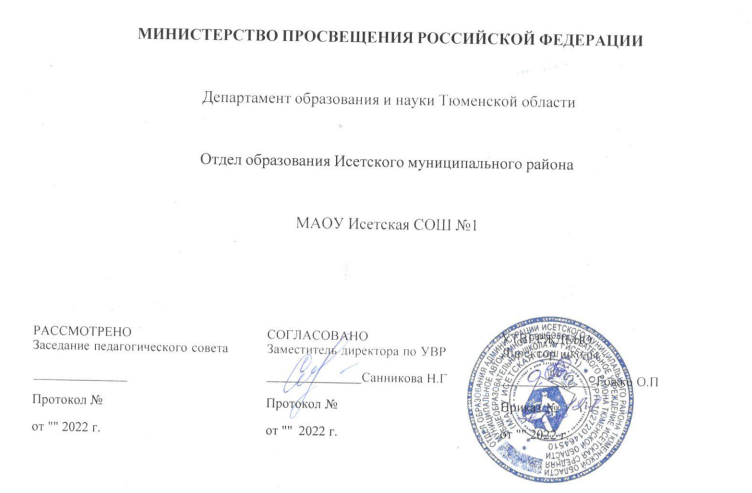 РАБОЧАЯ ПРОГРАММАНАЧАЛЬНОГО ОБЩЕГО ОБРАЗОВАНИЯ (ID 2183378)Учебного предмета«НЕМЕЦКИЙ ЯЗЫК»(для 2–4 классов образовательных организаций)с. Минино 2022ПОЯСНИТЕЛЬНАЯ ЗАПИСКАРабочая программа по немецкому языку на уровне начального общего образования составлена на основе Требований к результатам освоения основной образовательной программы начального общего образования, представленных в Федеральном государственном образовательном стандарте начального общего образования, Примерной основной образовательной программы начального общего образования и Универсального кодификатора проверяемых требований к результатам освоения основной образовательной программы начального общего образования и элементов содержания по немецкому языку.     Единство урочной деятельности с программой воспитания реализуется через: • привлечение внимание обучающихся к ценностному аспекту изучаемых на уроках фактов, мероприятия по календарю знаменательных и памятных дат; • применение на уроке интерактивных форм работы обучающихся, курс внеурочной деятельности «Разговор о важном»;• групповую работу, которая учат школьников участию в команде и сотрудничеству с другими людьми, участие в мероприятиях и акциях РДШ; • инициирование и поддержка исследовательской деятельности школьников в рамках реализации ими индивидуальных и групповых исследовательских проектов, что даёт и возможность приобретать навык самостоятельного решения теоретических проблемы, опыт публичного выступления перед аудиторией, аргументирование и отстаивание своей точки зрения. ОБЩАЯ ХАРАКТЕРИСТИКА УЧЕБНОГО ПРЕДМЕТА «ИНОСТРАННЫЙ (НЕМЕЦКИЙ) ЯЗЫК»В начальной школе закладывается база для всего последующего иноязычного образования школьников, формируются основы функциональной грамотности, что придаёт особую ответственность данному этапу общего образования. Построение программы имеет нелинейный характер и основано на концентрическом принципе. В процессе обучения освоенные на определённом этапе грамматические формы и конструкции повторяются и закрепляются на новом лексическом материале и расширяющемся тематическом содержании речи.ЦЕЛИ ИЗУЧЕНИЯ УЧЕБНОГО ПРЕДМЕТА «ИНОСТРАННЫЙ (НЕМЕЦКИЙ) ЯЗЫК»Цели обучения иностранному языку в начальной школе можно условно разделить на образовательные, развивающие, воспитывающие.Образовательные цели учебного предмета «Иностранный (немецкий) язык» в начальной школе включают:формирование элементарной иноязычной коммуникативной компетенции, т. е. способности и готовности общаться с носителями изучаемого иностранного языка в устной (говорение и аудирование) и письменной (чтение и письмо) форме с учётом возрастных возможностей и потребностей младшего школьника;расширение лингвистического кругозора обучающихся за счёт: овладения новыми языковыми средствами (фонетическими, орфографическими, лексическими, грамматическими) в соответствии c отобранными темами общения;освоение знаний о языковых явлениях изучаемого иностранного языка, о разных способах выражения мысли на родном и иностранном языках;использование для решения учебных задач интеллектуальных операций (сравнение, анализ, обобщение и др.);формирование умений работать с информацией, представленной в текстах разного типа (описание, повествование, рассуждение), пользоваться при необходимости словарями по иностранному языку.Развивающие цели учебного предмета «Иностранный (немецкий) язык» в начальной школе включают:осознание младшими школьниками роли языков как средства межличностного и межкультурного взаимодействия в условиях поликультурного, многоязычного мира и инструмента познания мира и культуры других народов;становление коммуникативной культуры обучающихся и их общего речевого развития;развитие компенсаторной способности адаптироваться к ситуациям общения при получении и передаче информации в условиях дефицита языковых средств;формирование регулятивных действий: планирование последовательных «шагов» для решения учебной задачи;контроль процесса и результата своей деятельности;установление причины возникшей трудности и/или ошибки, корректировка деятельности;становление способности к оценке своих достижений в изучении иностранного языка, мотивация совершенствовать свои коммуникативные умения на иностранном языке.Влияние параллельного изучения родного языка и языка других стран и народов позволяет заложить основу для формирования гражданской идентичности, чувства патриотизма и гордости за свой народ, свой край, свою страну, помочь лучше осознать свою этническую и национальную принадлежность и проявлять интерес к языкам и культурам других народов, осознать наличие и значение общечеловеческих и базовых национальных ценностей.Вклад предмета «Иностранный (немецкий) язык» в реализацию воспитательных целей обеспечивает:понимание необходимости овладения иностранным языком как средством общения в условиях взаимодействия разных стран и народов;формирование предпосылок социокультурной/межкультурной компетенции, позволяющей приобщаться к культуре, традициям, реалиям стран/страны изучаемого языка, готовности представлять свою страну, её культуру в условиях межкультурного общения, соблюдая речевой этикет и адекватно используя имеющиеся речевые и неречевые средства общения;воспитание уважительного отношения к иной культуре посредством знакомств с детским пластом культуры стран изучаемого языка и более глубокого осознания особенностей культуры своего народа;воспитание эмоционального	и	познавательного	интереса к художественной культуре других народов;формирование положительной мотивации и устойчивого учебно-познавательного интереса к предмету «Иностранный язык».МЕСТО УЧЕБНОГО ПРЕДМЕТА «ИНОСТРАННЫЙ (НЕМЕЦКИЙ) ЯЗЫК» В УЧЕБНОМ ПЛАНЕУчебный предмет «Иностранный (немецкий) язык» входит в число обязательных предметов, изучаемых на всех уровнях общего среднего образования: со 2 по 11 класс. На этапе начального общего образования на изучение иностранного языка выделяется 204 часа: 2 класс — 68 часов, 3 класс — 68 часов,4 класс — 68 часов.СОДЕРЖАНИЕ УЧЕБНОГО ПРЕДМЕТАКЛАССТематическое содержание речиЗнакомство. Приветствие, знакомство, прощание (с использованием типичных фраз речевого этикета).Мир моего «я».Моя семья. Мой день рождения. Моя любимая еда.Мир моих увлечений. Любимый цвет. Любимая игрушка, игра. Любимые занятия. Мой питомец. Выходной день (в цирке, в зоопарке).Мир вокруг меня. Моя школа. Мои друзья. Моя малая роди на (город, село).Родная страна и страны изучаемого языка. Названия родной страны и стран/страны изучаемого языка и их столицы. Произведения детского фольклора. Персонажи детских книг. Праздники родной страны и страны/стран изучаемого языка (Новый год, Рождество).Коммуникативные уменияГоворениеКоммуникативные умения диалогической речи.Ведение с опорой на речевые ситуации, ключевые слова и/ или иллюстрации с соблюдением норм речевого этикета, принятых в стране/странах изучаемого языка: диалога этикетного характера: приветствие, начало и завершение разговора, знакомство с собеседником; поздравление с праздником; выражение благодарности за поздравление; извинение; диалога-расспроса: сообщение фактической информации, ответ на вопросы собеседника; запрашивание интересующей информации.Коммуникативные умения монологической речи.Создание с опорой на ключевые слова, вопросы и/или иллюстрации устных монологических высказываний: описание предмета, реального человека или литературного персонажа; рассказ о себе, члене семьи, друге и т. д.АудированиеПонимание на слух речи учителя и одноклассников и вербальная/ невербальная реакция на услышанное (при непосредственном общении).Восприятие и понимание на слух учебных текстов, построенных на изученном языковом материале, в соответствии с поставленной коммуникативной задачей: с пониманием основного содержания, с пониманием запрашиваемой информации (при опосредованном общении).Аудирование с пониманием основного содержания текста предполагает определение основной темы и главных фактов/ событий в воспринимаемом на слух тексте с опорой на иллюстрации и с использованием языковой догадки.Аудирование с пониманием запрашиваемой информации предполагает выделение из воспринимаемого на слух тексте и понимание информации фактического характера (например, имя, возраст, любимое занятие, цвет и т. д ) с опорой на иллюстрации и с использованием языковой догадки .Тексты для аудирования: диалог, высказывания собеседников в ситуациях повседневного общения, рассказ, сказка.Смысловое чтениеЧтение вслух и понимание учебных и адаптированных аутентичных текстов, построенных на изученном языковом материале, с соблюдением правил чтения и соответствующей интонацией,обеспечивая тем самым адекватное восприятие читаемого слушателями. Тексты для чтения вслух: диалог, рассказ, сказка.Чтение про себя учебных текстов, построенных на изученном языковом материале, с различной глубиной проникновения в их содержание в зависимости от поставленной коммуникативной задачи: с пониманием основного содержания, с пониманием запрашиваемой информации.Чтение с пониманием основного содержания текста предполагает определение основной темы и главных фактов/событий в прочитанном тексте с опорой на иллюстрации и с использованием языковой догадки.Чтение с пониманием запрашиваемой информации предполагает нахождение в прочитанном тексте и понимание запрашиваемой информации фактического характера с опорой на иллюстрации и с использованием языковой догадки.Тексты для чтения про себя: диалог, рассказ, сказка, электронное сообщение личного характера.ПисьмоВоспроизведение речевых образцов, списывание текста; выписывание из текста слов, словосочетаний, предложений; вставка пропущенных слов в предложение, дописывание предложений в соответствии с решаемой учебной задачей.Заполнение простых формуляров с указанием личной информации (имя, фамилия, возраст, страна проживания) в соответствии с нормами, принятыми в стране/странах изучаемого языка.Написание с опорой на образец коротких поздравлений с праздниками (с днём рождения, Новым годом, Рождеством).Языковые знания и навыкиФонетическая сторона речиБуквы немецкого алфавита. Фонетически корректное озвучивание букв немецкого алфавита.Различение на слух и адекватное, без ошибок, ведущих к сбою в коммуникации, произнесение слов с соблюдением правильного ударения и фраз с соблюдением их ритмико-интонационных особенностей.Чтение новых слов согласно основным правилам чтения немецкого языка. Чтение основных дифтонгов и сочетаний согласных, вычленение некоторых звукобуквенных сочетаний при анализе изученных слов.Графика, орфография и пунктуацияПравильное написание изученных слов.Правильная расстановка знаков препинания: точки, вопросительного и восклицательного знаков в конце предложения.Лексическая сторона речиРаспознавание и употребление в устной и письменной речи не менее 200 лексических единиц (слов, словосочетаний, речевых клише), обслуживающих ситуации общения в рамках тематического содержания речи для 2 класса.Использование языковой догадки для распознавания интернациональных слов (der Film, das Kino).Грамматическая сторона речиРаспознавание в письменном и звучащем тексте и употребление в устной и письменной речи изученных морфологических форм и синтаксических конструкций немецкого языка.Коммуникативные типы предложений: повествовательные (утвердительные, отрицательные (с nicht),вопросительные (общий, специальный вопросы). Порядок слов в предложении. Нераспространённые и распространённые простые предложения.Предложения с простым глагольным сказуемым (Er tanzt gern). Предложения с составным именным сказуемым (Der Tisch ist grün).Предложения с простым составным глагольным сказуемым (Ich kann schnell laufen). Спряжение глаголов sein, haben в Präsens.Спряжение некоторых глаголов в Präsens, в том числе с изменением корневой гласной (fahren, tragen, lesen, sprechen), кроме 2-го лица мн. числа.Модальные глаголы können, mögen в Präsens; порядок слов в предложении с модальным глаголом. Род имён существительных.Неопределённый и определённый артикли с именами существительными (наиболее распространённые случаи употребления).Существительные в именительном и винительном падежах. Имена собственные (антропонимы) в родительном падеже. Личные (кроме ihr) и притяжательные местоимения (mein,dein).Количественные числительные (1–12). Вопросительные слова (wer, was, woher, wie). Cоюзы und, aber (при однородных членах).Социокультурные знания и уменияЗнание и использование некоторых социокультурных эле ментов речевого поведенческого этикета, принятого в стране/ странах изучаемого языка в некоторых ситуациях общения: приветствие, прощание, знакомство, выражение благодарности, извинение, поздравление (с днём рождения, Новым годом, Рождеством).Знание названий родной страны и страны/стран изучаемого языка и их столиц.Компенсаторные уменияИспользование при чтении и аудировании языковой догадки (умения понять значение незнакомого слова или новое значение знакомого слова по контексту).Использование в качестве опоры при порождении собственных высказываний ключевых слов, вопросов, иллюстраций.КЛАССТематическое содержание речиМир моих увлечений. Любимая игрушка, игра. Любимый цвет. Мой питомец. Любимые занятия. Любимая сказка. Выходной день (в цирке, в зоопарке, парке). Каникулы.Мир вокруг меня. Моя комната (квартира, дом). Моя школа. Мои друзья. Моя малая родина (город, село). Дикие и домашние животные. Погода. Времена года (месяцы).Родная страна и страны изучаемого языка. Россия и страна/страны изучаемого языка. Их столицы, достопримечательности, некоторые интересные факты. Произведения детского фольклора.Персонажи детских книг. Праздники родной страны и страны/стран изучаемого языка.Коммуникативные уменияГоворениеКоммуникативные умения диалогической речи.Ведение с опорой на речевые ситуации, ключевые слова и/ или иллюстрации с соблюдением норм речевого этикета, принятых в стране/странах изучаемого языка: диалога этикетного характера:приветствие, начало и завершение разговора, знакомство с собеседником; поздравление с праздником; выражение благодарности за поздравление; извинение; диалога-расспроса: сообщение фактической информации, ответ на вопросы собеседника; запрашивание интересующей информации.Коммуникативные умения монологической речи.Создание с опорой на ключевые слова, вопросы и/или иллюстрации устных монологических высказываний: описание предмета, реального человека или литературного персонажа; рассказ о себе, члене семьи, друге и т. д.АудированиеПонимание на слух речи учителя и одноклассников и вербальная/ невербальная реакция на услышанное (при непосредственном общении).Восприятие и понимание на слух учебных текстов, построенных на изученном языковом материале, в соответствии с поставленной коммуникативной задачей: с пониманием основного содержания, с пониманием запрашиваемой информации (при опосредованном общении).Аудирование с пониманием основного содержания текста предполагает определение основной темы и главных фактов/ событий в воспринимаемом на слух тексте с опорой на иллюстрации и с использованием языковой догадки.Аудирование с пониманием запрашиваемой информации предполагает выделение из воспринимаемого на слух тексте и понимание информации фактического характера (например, имя, возраст, любимое занятие, цвет и т. д ) с опорой на иллюстрации и с использованием языковой догадки .Тексты для аудирования: диалог, высказывания собеседников в ситуациях повседневного общения, рассказ, сказка.Смысловое чтениеЧтение вслух и понимание учебных и адаптированных аутентичных текстов, построенных на изученном языковом материале, с соблюдением правил чтения и соответствующей интонацией, обеспечивая тем самым адекватное восприятие читаемого слушателями.Тексты для чтения вслух: диалог, рассказ, сказка.Чтение про себя учебных текстов, построенных на изученном языковом материале, с различной глубиной проникновения в их содержание в зависимости от поставленной коммуникативной задачи: с пониманием основного содержания, с пониманием запрашиваемой информации.Чтение с пониманием основного содержания текста предполагает определение основной темы и главных фактов/событий в прочитанном тексте с опорой и без опоры на иллюстрации и с использованием языковой, в том числе контекстуальной, догадки.Чтение с пониманием запрашиваемой информации предполагает нахождение и понимание в прочитанном тексте запрашиваемой информации фактического характера с опорой и без опоры на иллюстрации, а также с использованием языковой, в том числе контекстуальной, догадки.Тексты для чтения: диалог, рассказ, сказка, электронное сообщение личного характера.ПисьмоСписывание текста; выписывание из текста слов, словосочетаний, предложений; вставка пропущенного слова в предложение в соответствии с решаемой коммуникативной/учебной задачей.Создание подписей к картинкам, фотографиям с пояснением, что на них изображено.Заполнение анкет и формуляров с указанием личной информации (имя, фамилия, возраст, страна проживания, любимые занятия) в соответствии с нормами, принятыми в стране/странах изучаемого языка.Написание с опорой на образец поздравлений с праздниками (днём рождения, с Новым годом, Рождеством) с выражением пожеланий.Языковые знания и навыкиФонетическая сторона речиРазличение на слух и адекватное, без ошибок, произнесение слов с соблюдением правильного ударения и фраз/предложений с соблюдением их ритмико-интонационных особенностей.Чтение новых слов согласно основным правилам чтения.Графика, орфография и пунктуацияПравильное написание изученных слов.Правильная расстановка знаков препинания: точки, вопросительного и восклицательного знаков в конце предложения.Лексическая сторона речиРаспознавание в письменном и звучащем тексте и употребление в устной и письменной речи не менее 350 лексических единиц (слов, словосочетаний, речевых клише), обслуживающих ситуации общения в рамках тематического содержания речи для 3 класса, включая 200 лексических единиц, усвоенных на первом году обучения.Распознавание и образование в устной и письменной речи количественных числительных при помощи суффиксов -zehn, -zig.Грамматическая сторона речиРаспознавание в письменном и звучащем тексте и употребление в устной и письменной речи изученных морфологических форм и синтаксических конструкций немецкого языка.Различные коммуникативные типы предложений: повествовательные (утвердительные, отрицательные (с kein), побудительные предложения (кроме вежливой формы с Sie).Предложения с местоимением es и конструкцией es gibt. Спряжение глаголов sein, haben в Präteritum.Спряжение слабых и сильных глаголов в Präsens (в том числе во 2-м лице мн. числа).Употребление слабых и сильных глаголов в Perfekt: повествовательные и вопросительные предложения (общий и специальный вопросы).Модальные глаголы mögen (в форме möchte), müssen (в Präsens). Множественное число существительных.Нулевой артикль с существительными (наиболее распространённые случаи употребления).Склонение существительных в единственном числе в именительном, дательном и винительном падежах.Личные и притяжательные местоимения. Количественные числительные (13–30).Наиболее употребительные предлоги для выражения временных и пространственных отношений in, an (употребляемые с дательным падежом).Социокультурные знания и уменияЗнание и использование некоторых социокультурных элементов речевого поведенческого этикета, принятого в стране/ странах изучаемого языка, в некоторых ситуациях общения:приветствие, прощание, знакомство, выражение благодарности, извинение, поздравление с днём рождения, Новым годом, Рождеством).Знание произведений детского фольклора (рифмовок, стихов, песенок), персонажей детских книг.Краткое представление своей страны и страны/стран изучаемого языка (названия родной страны и страны/стран изучаемого языка и их столиц, название родного города/села; цвета национальных флагов).Компенсаторные уменияИспользование при чтении и аудировании языковой, в том числе контекстуальной, догадки. Использование в качестве опоры при порождении собственных высказываний ключевых слов,вопросов, иллюстраций.Игнорирование информации, не являющейся необходимой для понимания основного содержания прочитанного/прослушанного текста или для нахождения в тексте запрашиваемой информации.КЛАССТематическое содержание речиМир моего «я». Моя семья. Мой день рождения, подарки. Моя любимая еда. Мой день (распорядок дня, домашние обязанности).Мир моих увлечений. Любимая игрушка, игра. Любимый цвет. Мой питомец. Любимые занятия. Любимая сказка. Выходной день (в цирке, в зоопарке, парке). Каникулы.Мир вокруг меня. Моя комната (квартира, дом), предметы мебели и интерьера. Моя школа, любимые учебные предметы. Мои друзья. Моя малая родина (город, село). Путешествия. Дикие и домашние животные. Погода. Времена года (месяцы). Покупки (одежда, обувь, книги, основные продукты питания).Родная страна и страны изучаемого языка. Россия и страна/страны изучаемого языка. Их столицы, достопримечательности и некоторые интересные факты. Произведения детского фольклора.Персонажи детских книг. Праздники родной страны и страны/стран изучаемого языка.Коммуникативные уменияГоворениеКоммуникативные умения диалогической речиВедение с опорой на речевые ситуации, ключевые слова и/или иллюстрации с соблюдением норм речевого этикета, принятых в стране/странах изучаемого языка:диалога этикетного характера: приветствие, ответ на приветствие; завершение разговора (в том числе по телефону), прощание; знакомство с собеседником; поздравление с праздником, выражение благодарности за поздравление; выражение извинения;диалога-побуждения: обращение к собеседнику с просьбой, вежливое согласие выполнить просьбу; приглашение собеседника к совместной деятельности, вежливое согласие/несогласие на предложение собеседника;диалога-расспроса: сообщение фактической информации, ответы на вопросы собеседника; запрашивание интересующей информации;Коммуникативные умения монологической речи.Создание с опорой на ключевые слова, вопросы и/или иллюстрации устных монологических высказываний: описание предмета, внешности и одежды, черт характера реального человека или литературного персонажа; рассказ/сообщение (повествование) с опорой на ключевые слова, вопросы и/или иллюстрации.Создание устных монологических высказываний в рамках тематического содержания речи по образцу (с выражением своего отношения к предмету речи).Пересказ основного содержания прочитанного текста с опорой на ключевые слова, вопросы, план и/или иллюстрации.Краткое устное изложение результатов выполненного несложного проектного задания.АудированиеПонимание на слух речи учителя и одноклассников и вербальная/невербальная реакция на услышанное (при непосредственном общении).Восприятие и понимание на слух учебных и адаптированных аутентичных текстов в соответствии с поставленной коммуникативной задачей: с пониманием основного содержания, с пониманием запрашиваемой информации (при опосредованном общении).Аудирование с пониманием основного содержания текста предполагает умение определять основную тему и главные факты/события в воспринимаемом на слух тексте с опорой и без опоры на иллюстрации и с использованием языковой, в том числе контекстуальной, догадки.Аудирование с пониманием запрашиваемой информации предполагает умение выделять запрашиваемую информацию фактического характера с опорой и без опоры на иллюстрации, а также с использованием языковой, в том числе контекстуальной, догадки.Тексты для аудирования: диалог, высказывания собеседников в ситуациях повседневного общения, рассказ, сказка, сообщение информационного характера.Смысловое чтениеЧтение вслух и понимание учебных и адаптированных аутентичных текстов, построенных на изученном языковом материале, с соблюдением правил чтения и соответствующей интонацией, обеспечивая тем самым адекватное восприятие читаемого слушателями.Тексты для чтения вслух: диалог, рассказ, сказка.Чтение про себя учебных текстов, построенных на изученном языковом материале, с различной глубиной проникновения в их содержание в зависимости от поставленной коммуникативной задачи: с пониманием основного содержания, с пониманием запрашиваемой информации.Чтение с пониманием основного содержания текста предполагает определение основной темы и главных фактов/событий в прочитанном тексте с опорой и без опоры на иллюстрации, с использованием языковой, в том числе контекстуальной, догадки.Чтение с пониманием запрашиваемой информации предполагает нахождение в прочитанном тексте и понимание запрашиваемой информации фактического характера с опорой и без опоры на иллюстрации, с использованием языковой, в том числе контекстуальной, догадки. Прогнозирование содержания текста по заголовку.Смысловое чтение про себя учебных и адаптированных аутентичных текстов, содержащие отдельные незнакомые слова, понимание основного содержания (тема, главная мысль, главные факты/события) тексте с опорой и без опоры на иллюстрации и с использованием языковой догадки, в том числе контекстуальной.Чтение несплошных текстов (таблиц, диаграмм) и понимание представленной в них информации.Тексты для чтения: диалог, рассказ, сказка, электронное сообщение личного характера, текст научно-популярного характера, стихотворение.ПисьмоВыписывание из текста слов, словосочетаний, предложений; вставка пропущенных слов в предложение в соответствии с решаемой коммуникативной/учебной задачей.Заполнение простых анкет и формуляров с указанием личной информации (имя, фамилия, возраст, местожительство (страна проживания, город), любимые занятия) в соответствии с нормами, принятыми в стране/странах изучаемого языка;Написание с опорой на образец поздравлений с праздниками (с Новым годом, Рождеством, днём рождения) с выражением пожеланий.Создание подписей к картинкам, фотографиям с пояснением, что на них изображено; написание короткого рассказа по плану/ключевым словам. Написание электронного сообщения личного характера с опорой на образец.Языковые знания и навыкиФонетическая сторона речиРазличение на слух и адекватное, без ошибок, ведущих к сбою в коммуникации, произнесение слов с соблюдением правильного ударения и фраз/предложений с соблюдением их ритмико- интонационных особенностей.Чтение новых слов согласно основным правилам чтения.Графика, орфография и пунктуацияПравильное написание изученных слов.Правильная расстановка знаков препинания: точки, вопросительного и восклицательного знаков в конце предложения, запятой при перечислении.Лексическая сторона речиРаспознавание в письменном и звучащем тексте и употребление в устной и письменной речи не менее 500 лексических единиц (слов, словосочетаний, речевых клише), обслуживающих ситуации, включая 350 лексических единиц.Распознавание и образование в устной и письменной речи порядковых числительных при помощи суффиксов -te, -ste; родственных слов с использованием основных способов словообразования: аффиксации (суффикс -er — Arbeiter, -in — Lehrerin), словосложения (Geburtstag).Грамматическая сторона речиРаспознавание в письменном и звучащем тексте и употребление в устной и письменной речи изученных морфологических форм и синтаксических конструкций немецкого языка.Простые предложения с однородными членами (союз oder). Сложносочинённые предложения с сочинительными союзами und, aber, oder, denn.Модальный глагол wollen (в Präsens).Прилагательные в положительной, сравнительной и превосходной степенях сравнения. Личные местоимения в винительном и дательном падежах (в некоторых речевых образцах). Указательные местоимения dieser, dieses, diese. Количественные числительные (до 100).Порядковые числительные (до 31).Предлоги fur, mit, um (в некоторых речевых образцах).Социокультурные знания и уменияЗнание и использование некоторых социокультурных элементов речевого поведенческого этикета, принятого в стране/ странах изучаемого языка, в некоторых ситуациях общения: приветствие, прощание, знакомство, выражение благодарности, извинение, поздравление с днём рождения, Новым годом, Рождеством, разговор по телефону.Краткое представление своей страны и страны/стран изучаемого языка (названия стран и их столиц, название родного города/села; цвета национальных флагов; основные достопримечательности).Компенсаторные уменияИспользование при чтении и аудировании языковой догадки (умения понять значение незнакомого слова или новое значение знакомого слова из контекста).Использование в качестве опоры при порождении собственных высказываний ключевых слов, вопросов; картинок, фотографий.Прогнозирование содержание текста для чтения на основе заголовка.Игнорирование информации, не являющейся необходимой для понимания основного содержания прочитанного/прослушанного текста или для нахождения в тексте запрашиваемой информации.ПЛАНИРУЕМЫЕ ОБРАЗОВАТЕЛЬНЫЕ РЕЗУЛЬТАТЫВ результате изучения иностранного языка в начальной школе у обучающегося будут сформированы личностные, метапредметные и предметные результаты, обеспечивающие выполнение ФГОС НОО и его успешное дальнейшее образование.ЛИЧНОСТНЫЕ РЕЗУЛЬТАТЫЛичностные результаты освоения программы начального общего образования достигаются в единстве учебной и воспитательной деятельности Организации в соответствии с традиционными российскими социокультурными и духовно-нравственными ценностями, принятыми в обществе правилами и нормами поведения и способствуют процессам самопознания, самовоспитания и саморазвития, формирования внутренней позиции личности.Личностные результаты освоения программы начального общего образования должны отражать готовность обучающихся руководствоваться ценностями и приобретение первоначального опыта деятельности на их основе, в том числе в части:Гражданско-патриотического воспитания:становление ценностного отношения к своей Родине — России;осознание своей этнокультурной и российской гражданской идентичности;сопричастность к прошлому,настоящему и будущему своей страны и родного края; уважение к своему и другим народам;первоначальные представления о человеке как члене общества, о правах и ответственности, уважении и достоинстве человека, о нравственно-этических нормах поведения и правилах межличностных отношений.Духовно-нравственного воспитания:признание индивидуальности каждого человека;проявление сопереживания, уважения и доброжелательности;неприятие любых форм поведения, направленных на причинение физического и морального вреда другим людям.Эстетического воспитания:уважительное отношение и интерес к художественной культуре, восприимчивость к разным видам искусства, традициям и творчеству своего и других народов;стремление к самовыражению в разных видах художественной деятельности.Физического воспитания, формирования культуры здоровья и эмоционального благополучия:соблюдение правил здорового и безопасного (для себя и других людей) образа жизни в окружающей среде (в том числе информационной);бережное отношение к физическому и психическому здоровью.Трудового воспитания:осознание ценности труда в жизни человека и общества, ответственное потребление и бережное отношение к результатам труда, навыки участия в различных видах трудовой деятельности, интерес к различным профессиямюЭкологического воспитания:бережное отношение к природе;неприятие действий, приносящих ей вред.Ценности научного познания:первоначальные представления о научной картине мира;познавательные интересы, активность, инициативность, любознательность и самостоятельность в познании.МЕТАПРЕДМЕТНЫЕ РЕЗУЛЬТАТЫМетапредметные результаты освоения программы начального общего образования должны отражать:Овладение универсальными учебными познавательными действиями:базовые логические действия:сравнивать объекты, устанавливать основания для сравнения, устанавливать аналогии;объединять части объекта (объекты) по определенному признаку;определять существенный признак для классификации, классифицировать предложенные объекты;находить закономерности и противоречия в рассматриваемых фактах, данных и наблюдениях на основе предложенного педагогическим работником алгоритма;выявлять недостаток информации для решения учебной (практической) задачи на основе предложенного алгоритма;устанавливать причинно-следственные связи в ситуациях, поддающихся непосредственному наблюдению или знакомых по опыту, делать выводы.базовые исследовательские действия:определять разрыв между реальным и желательным состоянием объекта (ситуации) на основе предложенных педагогическим работником вопросов;с помощью педагогического работника формулировать цель, планировать изменения объекта, ситуации;сравнивать несколько вариантов решения задачи, выбирать наиболее подходящий (на основе предложенных критериев);проводить по предложенному плану опыт, несложное исследование по установлению особенностей объекта изучения и связей между объектами (часть — целое, причина — следствие);формулировать выводы и подкреплять их доказательствами на основе результатов проведенного наблюдения (опыта, измерения, классификации, сравнения, исследования);прогнозировать возможное развитие процессов, событий и их последствия в аналогичных или сходных ситуациях;работа с информацией:выбирать источник получения информации; согласно заданному алгоритму находить впредложенном источнике информацию, представленную в явном виде;распознавать достоверную и недостоверную информацию самостоятельно или на основании предложенного педагогическим работником способа ее проверки;соблюдать с помощью взрослых (педагогических работников, родителей (законных представителей) несовершеннолетних обучающихся) правила информационной безопасности при поиске информации в сети Интернет;анализировать и создавать текстовую, видео, графическую, звуковую, информацию в соответствии с учебной задачей;самостоятельно создавать схемы, таблицы для представления информации.Овладение универсальными учебными коммуникативными действиями:общение:воспринимать и формулировать суждения, выражать эмоции в соответствии с целями и условиями общения в знакомой среде;проявлять уважительное отношение к собеседнику, соблюдать правила ведения диалога и дискуссии;признавать возможность существования разных точек зрения;корректно и аргументированно высказывать своё мнение;строить речевое высказывание в соответствии с поставленной задачей;создавать устные и письменные тексты (описание, рассуждение, повествование);готовить небольшие публичные выступления; подбирать иллюстративный материал (рисунки, фото, плакаты) к тексту выступления.совместная деятельность:формулировать краткосрочные и долгосрочные цели (индивидуальные с учетом участия в коллективных задачах) в стандартной (типовой) ситуации на основе предложенного формата планирования, распределения промежуточных шагов и сроков;принимать цель совместной деятельности, коллективно строить действия по ее достижению: распределять роли, договариваться, обсуждать процесс и результат совместной работы;проявлять готовность руководить, выполнять поручения, подчиняться; ответственно выполнять свою часть работы;оценивать свой вклад в общий результат;выполнять совместные проектные задания с опорой на предложенные образцы.Овладение универсальными учебными регулятивными действиями:самоорганизация:планировать действия по решению учебной задачи для получения результата;выстраивать последовательность выбранных действий;самоконтроль:устанавливать причины успеха/неудач учебной деятельности;корректировать свои учебные действия для преодоления ошибок.ПРЕДМЕТНЫЕ РЕЗУЛЬТАТЫПредметные результаты по учебному предмету «Иностранный (немецкий) язык» предметной области «Иностранный язык» ориентированы на применение знаний, умений и навыков в типичных учебных ситуациях и реальных жизненных условиях, отражают сформированность иноязычной коммуникативной компетенции на элементарном уровне в совокупности ее составляющих — речевой, языковой, социокультурной, компенсаторной, метапредметной (учебно-познавательной).КЛАССКоммуникативные уменияГоворениевести разные виды диалогов (диалог этикетного характера, диалог-расспрос) в стандартных ситуациях неофициального общения, используя вербальные и/или зрительные опоры, с соблюдением норм речевого этикета, принятого в стране/ странах изучаемого языка (не менее 3 реплик со стороны каждого собеседника);создавать монологические высказывания (описание, повествование/рассказ), используя вербальные и/или зрительные опоры (объем монологического высказывания — не менее 3 фраз).Аудированиевоспринимать на слух и понимать учебные тексты, построенные на изученном языковом материале, с разной глубиной проникновения в их содержание в зависимости от поставленной коммуникативной задачи: с пониманием основного содержания, с пониманием запрашиваемой информации фактического характера, используя зрительные опоры и языковую догадку (время звучания текста/текстов для аудирования — до 40 секунд.Смысловое чтениечитать вслух и понимать учебные и адаптированные аутентичные тексты объёмом до 60 слов, построенные на изученном языковом материале, с соблюдением правил чтения и соответствующей интонацией, обеспечивая тем самым адекватное восприятие читаемого слушателями;читать про себя и понимать учебные тексты, построенные на изученном языковом материале, с различной глубиной проникновения в их содержание в зависимости от поставленной коммуникативной задачи: с пониманием основного содержания, с пониманием запрашиваемой информации, используя зрительные опоры и языковую догадку (объём текста для чтения — до 80 слов).Письмозаполнять простые формуляры, сообщая о себе основные сведения, в соответствии с нормами, принятыми в стране/ странах изучаемого языка;писать с опорой на образец короткие поздравления с праздниками.ЯЗЫКОВЫЕ ЗНАНИЯ И НАВЫКИФонетическая сторона речиразличать на слух и адекватно, без ошибок произносить слова с правильным ударением ифразы с соблюдением их ритмико-интонационных особенностей;называть буквы немецкого алфавита языка в правильной последовательности и графически корректно воспроизводить все буквы алфавита;правильно читать основные дифтонги и сочетания согласных;вычленять некоторые звукобуквенные сочетания при анализе знакомых слов;читать вслух новые слова согласно основным правилам чтения.Графика, орфография и пунктуацияправильно писать изученные слова;правильно расставлять знаки препинания (точку, вопросительный и восклицательный знаки в конце предложения);Лексическая сторона речираспознавать и правильно употреблять в устной и письмен ной речи не менее 200 лексических единиц (слов, словосочетаний, речевых клише), обслуживающих ситуации общения;распознавать с помощью языковой догадки интернациональные слова (der Film, das Kino).Грамматическая сторона речираспознавать и употреблять в устной и письменной речи изученные морфологические формы и синтаксические конструкции немецкого языка:основные коммуникативные типы предложений: повествовательные (утвердительные, отрицательные (с nicht), вопросительные (общий, специальный вопросы);нераспространённые и распространённые простые предложения; предложения с простым глагольным сказуемым, с составным именным сказуемым и с простым составным глагольным сказуемым;спряжение глаголов sein, haben в Präsens; спряжение некоторых глаголов в Präsens, в том числе с изменением корневой гласной (fahren, tragen, lesen, sprechen), кроме 2-го лица мн. числа;модальные глаголы können, mögen в Präsens; порядок слов в предложении с модальным глаголом;имена существительные с определённым и неопределённым артиклем (наиболее распространённые случаи употребления);род имён существительных; существительные в именительном и винительном падежах;имена собственные (антропонимы) в родительном падеже;личные (кроме ihr) и притяжательные местоимения (mein, dein);количественные числительные (1–12); вопросительные слова (wer, was, woher, wie); союзы und, aber (при однородных членах).Социокультурные знания и уменияиспользовать некоторые социокультурные элементы речевого поведенческого этикета, принятого в стране/странах изучаемого языка, в некоторых ситуациях общения: приветствие, прощание, знакомство, выражение благодарности, извинение, поздравление с днём рождения,Новым годом, Рождеством; знать название своей страны и страны/стран изучаемого языка, их столиц.КЛАССКоммуникативные уменияГоворениевести разные виды диалогов (диалог этикетного характера, диалог-побуждение, диалог- расспрос) в стандартных ситуациях неофициального общения с вербальными и/или зрительными опорами с соблюдением норм речевого этикета, принятого в стране/странах изучаемого языка (до 4 реплик со стороны каждого собеседника);создавать устные связные монологические высказывания (описание; повествование/рассказ) с вербальными и/или зрительными опорами;пересказывать основное содержание прочитанного текста с вербальными и/или зрительными опорами (объём монологического высказывания — не менее 4 фраз).Аудированиевоспринимать на слух и понимать речь учителя и одноклассников, вербально/невербально реагировать на услышанное;воспринимать на слух и понимать учебные тексты, построенные на изученном языковом материале, с разной глубиной проникновения в их содержание в зависимости от поставленной коммуникативной задачи: с пониманием основного со держания, с пониманием запрашиваемой информации фактического характера со зрительной опорой и с использованием языковой, в том числе контекстуальной, догадки (время звучания текста/текстов для аудирования — до 1 минуты). Смысловое чтение;читать вслух и понимать учебные и адаптированные аутентичные тексты объёмом до 70 слов, построенные на изученном языковом материале, с соблюдением правил чтения и соответствующей интонацией, обеспечивая тем самым адекватное восприятие читаемого слушателями;читать про себя и понимать учебные тексты, содержащие отдельные незнакомые слова, с различной глубиной проникновения в их содержание в зависимости от поставленной коммуникативной задачи: с пониманием основного содержания, с пониманием запрашиваемой информации, со зритель ной опорой и без опоры, а также с использованием языковой, в том числе контекстуальной, догадки (объём текста/текстов для чтения — до 130 слов).Письмосоздавать подписи к иллюстрациям с пояснением, что на них изображено;заполнять простые анкеты и формуляры, сообщая о себе основные сведения (имя, фамилия, возраст, страна проживания, любимое занятие и т. д.) в соответствии с нормами, принятыми в стране/странах изучаемого языка;писать с опорой на образец короткие поздравления с праздниками (днём рождения, Новым годом, Рождеством) с выражением пожелания.Языковые знания и навыкиФонетическая сторона речиразличать на слух и адекватно, без ошибок произносить слова с правильным ударением и фразы с соблюдением их ритмико-интонационных особенностей;читать вслух слова согласно основным правилам чтения;Графика, орфография и пунктуацияправильно писать изученные слова;правильно расставлять знаки препинания (точку, вопросительный и восклицательный знаки в конце предложения);Лексическая сторона речираспознавать и правильно употреблять в устной и письменной речи не менее 350 лексических единиц (слов, словосочетаний, речевых клише), обслуживающих ситуации общения в рамках тематического содержания для 3 класса, включая освоенные в предшествующий год обучения 200 лексических единиц;распознавать и употреблять в устной и письменной речи родственные слова, образованные с использованием аффиксации (числительные с суффиксами -zehn, -zig), в соответствии с решаемой коммуникативной задачейГрамматическая сторона речираспознавать в письменном и звучащем тексте и употреблять в устной и письменной речи изученные грамматические конструкции и морфологические формы немецкого языка:основные коммуникативные типы предложений: повествовательные (утвердительные, отрицательные (с kein), побудительные предложения (кроме вежливой формы с Sie);предложения с местоимением es и конструкцией es gibt;спряжение глаголов sein, haben в Präteritum; спряжение слабых и сильных глаголов в Präsens (в том числе во 2-м лице мн. числа);употребление слабых и сильных глаголов в Perfekt: повествовательные и вопросительные предложения (общий и специальный вопросы);модальные глаголы mögen (в форме möchte), müssen (в Präsens);множественное число имён существительных; нулевой артикль с именами существительными (наиболее распространённые случаи употребления);склонение имён существительных в единственном числе в именительном, дательном и винительном падежах;притяжательные местоимения (sein, ihr, unser, euer, Ihr);количественные числительные (13–30);наиболее употребительные предлоги для выражения временных и пространственных отношений in, an (употребляемые с дательным падежом).СОЦИОКУЛЬТУРНЫЕ ЗНАНИЯ И УМЕНИЯиспользовать некоторые социокультурные элементы речевого поведенческого этикета принятого в стране/странах изучаемого языка, в некоторых ситуациях общения: приветствие,прощание, знакомство, выражение благодарности, извинение, поздравление с днём рождения, Новым годом, Рождеством);кратко представлять Россию и страну/страны изучаемого языка.КЛАССКоммуникативные умения Говорениевести разные виды диалогов (диалог этикетного характера, диалог-побуждение, диалог- расспрос, диалог-разговор по телефону) на основе вербальных и/или зрительных опор, с соблюдением норм речевого этикета, принятого в стране/странах изучаемого языка (до 5 реплик со стороны каждого собеседника);создавать устные связные монологические высказывания (описание, рассуждение; повествование/сообщение) с вербальными и/или зрительными опорами в рамках тематического содержания речи для 4 класса (объём монологического высказывания — не менее 5 фраз);пересказывать основное содержание прочитанного текста с вербальными и/или зрительными опорами;устно излагать результаты выполненного проектного задания (объём монологического высказывания — не менее 5 фраз).Аудированиевоспринимать на слух и понимать речь учителя и одноклассников, вербально/невербально реагировать на услышанное;воспринимать на слух и понимать учебные и адаптированные аутентичные тексты, построенные на изученном языковом материале, с разной глубиной проникновения в их содержание в зависимости от поставленной коммуникативной задачи: с пониманием основного содержания, с пониманием запрашиваемой информации фактического характера со зрительной опорой и с использованием языковой, в том числе контекстуальной, догадки (время звучания текста/текстов для аудирования — до 1 минуты).Смысловое чтениечитать вслух и понимать учебные и адаптированные аутентичные тексты объёмом до 67 слов, построенные на изученном языковом материале, с соблюдением правил чтения и соответствующей интонацией, обеспечивая тем самым адекватное восприятие читаемого слушателями;читать про себя и понимать учебные и адаптированные аутентичные тексты, содержащие отдельные незнакомые слова, с различной глубиной проникновения в их содержание в зависимости от поставленной коммуникативной задачи: с пониманием основного содержания, с пониманием запрашиваемой информации, со зрительной опорой и без опоры, с использованием языковой, в том числе контекстуальной, догадки (объём текста/текстов для чтения — до 160 слов);читать про себя несплошные тексты (таблицы) и понимать представленную в них информацию.Письмозаполнять анкеты и формуляры, сообщая о себе основные сведения (имя, фамилия, возраст, место жительства (страна проживания, город), любимые занятия, домашний питомец и т. д.), в соответствии с нормами, принятыми в стране/странах изучаемого языка;писать с опорой на образец короткие поздравления с праздниками с выражением пожелания;писать с опорой на образец электронное сообщение личного характера (объём сообщения — до 50 слов).Языковые знания и навыкиФонетическая сторона речиразличать на слух и адекватно, без ошибок произносить слова с правильным ударением и фразы с соблюдением их ритмико-интонационных особенностей;читать вслух слова согласно основным правилам чтения.Графика, орфография и пунктуацияправильно писать изученные слова;правильно расставлять знаки препинания (точку, вопросительный и восклицательный знаки в конце предложения, запятая при перечислении).Лексическая сторона речираспознавать и употреблять в устной и письменной речи не менее 500 лексических единиц (слов, словосочетаний, речевых клише), обслуживающих ситуации общения в рамках тематического содержания для 4 класса, включая освоенные в предыдущий год обучения 350 лексических единиц;распознавать и употреблять в устной и письменной речи родственные слова, образованные с использованием аффиксации (существительные с суффиксами -er — Arbeiter, -in — Lehrerin, порядковые числительные с суффиксами -te, -ste) и словосложения (Geburtstag) в соответствии с решаемой коммуникативной задачей.Грамматическая сторона речираспознавать в письменном и звучащем тексте и употреблять в устной и письменной речи изученные синтаксические конструкции и морфологические формы немецкого языка:простые предложения с однородными членами (союз oder);сложносочинённые предложения с сочинительными союза- ми und, aber, oder, denn; модальный глагол wollen (в Präsens);прилагательные в положительной, сравнительной и превосходной степенях сравнения; личные местоимения в винительном и дательном падежах (в некоторых речевых образцах); указательные местоимения dieser, dieses, diese;количественные (до 100) и порядковые (до 31) числительные; предлоги für, mit, um (в некоторых речевых образцах).СОЦИОКУЛЬТУРНЫЕ ЗНАНИЯ И УМЕНИЯиспользовать некоторые социокультурные элементы речевого поведенческого этикета, принятого в стране/странах изучаемого языка, в различных ситуациях общения: приветствие, знакомство, выражение благодарности, извинение, поздравление, разговор по телефону);кратко рассказывать о России и стране/странах изучаемого языка;использовать двуязычные словари, словари в картинках и другие справочные материалы, включая ресурсы сети Интернет.ТЕМАТИЧЕСКОЕ ПЛАНИРОВАНИЕКЛАССКЛАССКЛАССПОУРОЧНОЕ ПЛАНИРОВАНИЕКЛАССКЛАССКЛАССУЧЕБНО-МЕТОДИЧЕСКОЕ ОБЕСПЕЧЕНИЕ ОБРАЗОВАТЕЛЬНОГО ПРОЦЕССАОБЯЗАТЕЛЬНЫЕ УЧЕБНЫЕ МАТЕРИАЛЫ ДЛЯ УЧЕНИКА 2 КЛАССБим И.Л., Рыжова Л.И., Немецкий язык (в 2 частях), 2 класс, Акционерное общество "Издательство "Просвещение";Введите свой вариант:КЛАССБим И.Л., Рыжова Л.И., Фомичева Л.М., Немецкий язык (в 2 частях), 3 класс, Акционерное общество«Издательство «Просвещение» ; Введите свой вариант:КЛАССБим И.Л., Рыжова Л.И., Немецкий язык (в 2 частях), 4 класс, Акционерное общество «Издательство«Просвещение» ; Введите свой вариант:МЕТОДИЧЕСКИЕ МАТЕРИАЛЫ ДЛЯ УЧИТЕЛЯКЛАССУчебники «Немецкий язык» для 2 класса.Федеральный государственный образовательный стандарт на- чального общего образования.Примерная программа начального общего образования по иностранному языку.Бим И. Л., Рыжова Л. И. Немецкий язык. Рабочие программы. 2—4 классы.Книги для учителя к УМК «Немецкий язык» для 2—4 классов. Двуязычные словариКЛАССУчебники «Немецкий язык» для 3 класса.Федеральный государственный образовательный стандарт начального общего образования.Примерная программа начального общего образования по иностранному языку.Бим И. Л., Рыжова Л. И. Немецкий язык. Рабочие программы. 2—4 классы.Книги для учителя к УМК «Немецкий язык» для 2—4 классов. Двуязычные словариКЛАССУчебники «Немецкий язык» для 4 класса.Федеральный государственный образовательный стандарт начального общего образования.Примерная программа начального общего образования по иностранному языку.Бим И. Л., Рыжова Л. И. Немецкий язык.Рабочие программы. 2—4 классы.Книги для учителя к УМК «Немецкий язык» для 2—4 классов. Двуязычные словариЦИФРОВЫЕ ОБРАЗОВАТЕЛЬНЫЕ РЕСУРСЫ И РЕСУРСЫ СЕТИ ИНТЕРНЕТ 2 КЛАССhttps://videouroki.net/     https://resh.edu.ru/subject/10/2/КЛАССhttps://videouroki.net/  https://resh.edu.ru/subject/10/2/КЛАССhttps://videouroki.net/https://resh.edu.ru/subject/10/2/МАТЕРИАЛЬНО-ТЕХНИЧЕСКОЕ ОБЕСПЕЧЕНИЕ ОБРАЗОВАТЕЛЬНОГО ПРОЦЕССАУЧЕБНОЕ ОБОРУДОВАНИЕУчебники «Немецкий язык» для 2—4 классов. Компьютер.Карты на иностранном языке: Географическая карта странизучаемого языка. Географическая карта Европы. Плакаты по немецкоговорящим странам Алфавит (настенная таблица).Грамматические таблицы к основным разделам грамматического материала, содержащегося в примерных программах начального образования по иностранному языку.№ п/пНаименование разделов и тем программыКоличество часовКоличество часовКоличество часовЭлектронные (цифровые) образовательные ресурсы№ п/пНаименование разделов и тем программывсегоконтрольные работыпрактические работыЭлектронные (цифровые) образовательные ресурсыРаздел 1. ЗнакомствоРаздел 1. ЗнакомствоРаздел 1. ЗнакомствоРаздел 1. ЗнакомствоРаздел 1. ЗнакомствоРаздел 1. Знакомство1.1.Приветствие1https://videouroki.net/    https://resh.edu.ru/subject/10/2/1.2.Знакомство3https://videouroki.net/    https://resh.edu.ru/subject/10/2/1.3.Прощание1https://videouroki.net/    https://resh.edu.ru/subject/10/2/ИТОГО по разделуИТОГО по разделу5Раздел 2. Мир моего "я"Раздел 2. Мир моего "я"Раздел 2. Мир моего "я"Раздел 2. Мир моего "я"Раздел 2. Мир моего "я"Раздел 2. Мир моего "я"2.1.Моя семья.161https://videouroki.net/    https://resh.edu.ru/subject/10/2/2.2.Мой день рождения.2https://videouroki.net/    https://resh.edu.ru/subject/10/2/2.3.Моя любимая еда2https://videouroki.net/    https://resh.edu.ru/subject/10/2/ИТОГО по разделу:ИТОГО по разделу:20Раздел 3. Мир  моих   увлечений.Раздел 3. Мир  моих   увлечений.Раздел 3. Мир  моих   увлечений.Раздел 3. Мир  моих   увлечений.Раздел 3. Мир  моих   увлечений.Раздел 3. Мир  моих   увлечений.3.1.Любимый цвет.2https://videouroki.net/    https://resh.edu.ru/subject/10/2/3.2.Любимая игрушка, игра.2https://videouroki.net/    https://resh.edu.ru/subject/10/2/3.3.Любимые занятия.10https://videouroki.net/    https://resh.edu.ru/subject/10/2/3.4.Мой питомец.5https://videouroki.net/    https://resh.edu.ru/subject/10/2/3.5.Выходной день (в цирке, в зоопарке)1https://videouroki.net/    https://resh.edu.ru/subject/10/2/ИТОГО по разделу:ИТОГО по разделу:20Раздел 4. Мир вокруг меня.Раздел 4. Мир вокруг меня.Раздел 4. Мир вокруг меня.Раздел 4. Мир вокруг меня.Раздел 4. Мир вокруг меня.Раздел 4. Мир вокруг меня.4.1.Моя школа.9https://videouroki.net/    https://resh.edu.ru/subject/10/2/4.2.Мои друзья.3https://videouroki.net/    https://resh.edu.ru/subject/10/2/4.3.Моя малая родина (город, село)3https://videouroki.net/    https://resh.edu.ru/subject/10/2/ИТОГО по разделу:ИТОГО по разделу:15Раздел 5. Родная страна и страны изучаемого языка.Раздел 5. Родная страна и страны изучаемого языка.Раздел 5. Родная страна и страны изучаемого языка.Раздел 5. Родная страна и страны изучаемого языка.Раздел 5. Родная страна и страны изучаемого языка.Раздел 5. Родная страна и страны изучаемого языка.5.1.Названия родной страны и страны/стран изучаемого языка, их столицы.1https://videouroki.net/    https://resh.edu.ru/subject/10/2/5.2.Произведения детского фольклора.1https://videouroki.net/    https://resh.edu.ru/subject/10/2/5.3.Персонажи детских книг.41https://videouroki.net/    https://resh.edu.ru/subject/10/2/5.4.Праздники родной страны и страны/стран изучаемого языка (Новый год, Рождество)2https://videouroki.net/    https://resh.edu.ru/subject/10/2/ИТОГО по разделу:ИТОГО по разделу:8ОБЩЕЕ КОЛИЧЕСТВО ЧАСОВ ПО ПРОГРАММЕОБЩЕЕ КОЛИЧЕСТВО ЧАСОВ ПО ПРОГРАММЕ682№ п/пНаименование разделов и тем программыКоличество часовКоличество часовКоличество часовЭлектронные (цифровые) образовательные ресурсы№ п/пНаименование разделов и тем программывсегоконтрольные работыпрактические работыЭлектронные (цифровые) образовательные ресурсыРаздел 1. Мир моего «я».Раздел 1. Мир моего «я».Раздел 1. Мир моего «я».Раздел 1. Мир моего «я».Раздел 1. Мир моего «я».Раздел 1. Мир моего «я».1.1.Моя семья.6https://videouroki.net/    https://resh.edu.ru/subject/10/2/1.2.Мой день рождения, подарки.3https://videouroki.net/    https://resh.edu.ru/subject/10/2/1.3.Моя любимая еда.3https://videouroki.net/    https://resh.edu.ru/subject/10/2/1.4.Мой день (распорядок дня)21https://videouroki.net/    https://resh.edu.ru/subject/10/2/ИТОГО по разделу:ИТОГО по разделу:14Раздел 2. Мир моих увлечений.Раздел 2. Мир моих увлечений.Раздел 2. Мир моих увлечений.Раздел 2. Мир моих увлечений.Раздел 2. Мир моих увлечений.Раздел 2. Мир моих увлечений.2.1.Любимая игрушка, игра.0https://videouroki.net/    https://resh.edu.ru/subject/10/2/2.2.Любимый цвет.0https://videouroki.net/    https://resh.edu.ru/subject/10/2/2.3.Мой питомец.0https://videouroki.net/    https://resh.edu.ru/subject/10/2/2.4.Любимые занятия.12https://videouroki.net/    https://resh.edu.ru/subject/10/2/2.5.Любимая сказка.3https://videouroki.net/    https://resh.edu.ru/subject/10/2/2.6.Выходной день (в цирке, в зоопарке, парке).2https://videouroki.net/    https://resh.edu.ru/subject/10/2/2.7.Каникулы31https://videouroki.net/    https://resh.edu.ru/subject/10/2/ИТОГО по разделу:ИТОГО по разделу:20Раздел 3. Мир вокруг меня.Раздел 3. Мир вокруг меня.Раздел 3. Мир вокруг меня.Раздел 3. Мир вокруг меня.Раздел 3. Мир вокруг меня.Раздел 3. Мир вокруг меня.3.1.Моя комната (квартира, дом).7https://videouroki.net/    https://resh.edu.ru/subject/10/2/3.2.Моя школа.2https://videouroki.net/    https://resh.edu.ru/subject/10/2/3.3.Мои друзья.1https://videouroki.net/    https://resh.edu.ru/subject/10/2/3.4.Моя малая родина (город, село).4https://videouroki.net/    https://resh.edu.ru/subject/10/2/3.5.Дикие и домашние животные.4https://videouroki.net/    https://resh.edu.ru/subject/10/2/3.6.Погода.1https://videouroki.net/    https://resh.edu.ru/subject/10/2/3.7.Времена года (месяцы)11https://videouroki.net/    https://resh.edu.ru/subject/10/2/ИТОГО по разделу:ИТОГО по разделу:20Раздел 4. Родная страна и страны изучаемого языка.Раздел 4. Родная страна и страны изучаемого языка.Раздел 4. Родная страна и страны изучаемого языка.Раздел 4. Родная страна и страны изучаемого языка.Раздел 4. Родная страна и страны изучаемого языка.Раздел 4. Родная страна и страны изучаемого языка.4.1.Россия и страна/страны изучаемого языка.3https://videouroki.net/    https://resh.edu.ru/subject/10/2/4.2.Их столицы, достопримечательности и интересные факты.4https://videouroki.net/    https://resh.edu.ru/subject/10/2/4.3.Произведения детского фольклора.1https://videouroki.net/    https://resh.edu.ru/subject/10/2/4.4.Персонажи детских книг.1https://videouroki.net/    https://resh.edu.ru/subject/10/2/4.5.Праздники родной страны и страны/стран изучаемого языка .51https://videouroki.net/    https://resh.edu.ru/subject/10/2/ИТОГО по разделу:ИТОГО по разделу:14ОБЩЕЕ КОЛИЧЕСТВО ЧАСОВ ПО ПРОГРАММЕОБЩЕЕ КОЛИЧЕСТВО ЧАСОВ ПО ПРОГРАММЕ684№ п/пНаименование разделов и тем программыКоличество часовКоличество часовКоличество часовЭлектронные (цифровые) образовательные ресурсы№ п/пНаименование разделов и тем программывсегоконтрольные работыпрактические работыЭлектронные (цифровые) образовательные ресурсыРаздел 1. Мир моего «я».Раздел 1. Мир моего «я».Раздел 1. Мир моего «я».Раздел 1. Мир моего «я».Раздел 1. Мир моего «я».Раздел 1. Мир моего «я».1.1.Моя семья.4https://videouroki.net/    https://resh.edu.ru/subject/10/2/1.2.Мой день рождения, подарки.3https://videouroki.net/    https://resh.edu.ru/subject/10/2/1.3.Моя любимая еда.1https://videouroki.net/    https://resh.edu.ru/subject/10/2/1.4.Мой день (распорядок дня, домашние обязанности)41https://videouroki.net/    https://resh.edu.ru/subject/10/2/ИТОГО по разделу:ИТОГО по разделу:12Раздел 2. Мир моих увлечений.Раздел 2. Мир моих увлечений.Раздел 2. Мир моих увлечений.Раздел 2. Мир моих увлечений.Раздел 2. Мир моих увлечений.Раздел 2. Мир моих увлечений.2.1.Любимая игрушка, игра.1https://videouroki.net/    https://resh.edu.ru/subject/10/2/2.2.Любимый цвет.0https://videouroki.net/    https://resh.edu.ru/subject/10/2/2.3.Мой питомец.1https://videouroki.net/    https://resh.edu.ru/subject/10/2/2.4.Любимые занятия.3https://videouroki.net/    https://resh.edu.ru/subject/10/2/2.5.Занятия спортом.6https://videouroki.net/    https://resh.edu.ru/subject/10/2/2.6.Любимая сказка/ история/рассказ.3https://videouroki.net/    https://resh.edu.ru/subject/10/2/2.7.Выходной день (в цирке, в зоопарке, парке).1https://videouroki.net/    https://resh.edu.ru/subject/10/2/2.8.Каникулы11https://videouroki.net/    https://resh.edu.ru/subject/10/2/ИТОГО по разделу:ИТОГО по разделу:16Раздел 3. Мир вокруг меня.Раздел 3. Мир вокруг меня.Раздел 3. Мир вокруг меня.Раздел 3. Мир вокруг меня.Раздел 3. Мир вокруг меня.Раздел 3. Мир вокруг меня.3.1.Моя комната (квартира, дом), предметы интерьера.1https://videouroki.net/    https://resh.edu.ru/subject/10/2/3.2.Моя школа, любимые учебные предметы.7https://videouroki.net/    https://resh.edu.ru/subject/10/2/3.3.Мои друзья, их внешность, черты характера.1https://videouroki.net/    https://resh.edu.ru/subject/10/2/3.4.Моя малая родина (город, село).4https://videouroki.net/    https://resh.edu.ru/subject/10/2/3.5.Путешествия.2https://videouroki.net/    https://resh.edu.ru/subject/10/2/3.6.Дикие и домашние животные.5https://videouroki.net/    https://resh.edu.ru/subject/10/2/3.7.Погода. Времена года (месяцы).3https://videouroki.net/    https://resh.edu.ru/subject/10/2/3.8.Покупки (одежда, обувь, книги, основные продукты питания)21https://videouroki.net/    https://resh.edu.ru/subject/10/2/ИТОГО по разделу:ИТОГО по разделу:25Раздел 4. Родная страна и стра- ны изучаемого языка.Раздел 4. Родная страна и стра- ны изучаемого языка.Раздел 4. Родная страна и стра- ны изучаемого языка.Раздел 4. Родная страна и стра- ны изучаемого языка.Раздел 4. Родная страна и стра- ны изучаемого языка.Раздел 4. Родная страна и стра- ны изучаемого языка.4.1.Россия и страна/ страны изучаемого языка. Их столицы, основные достопримечательности и интересные факты.9https://videouroki.net/    https://resh.edu.ru/subject/10/2/4.2.Произведения детского фольклора.1https://videouroki.net/    https://resh.edu.ru/subject/10/2/4.3.Персонажи детских книг.1https://videouroki.net/    https://resh.edu.ru/subject/10/2/4.4.Праздники родной страны и страны/стран изучаемого языка41https://videouroki.net/    https://resh.edu.ru/subject/10/2/ИТОГО по разделу:ИТОГО по разделу:15ОБЩЕЕ КОЛИЧЕСТВО ЧАСОВ ПО ПРОГРАММЕОБЩЕЕ КОЛИЧЕСТВО ЧАСОВ ПО ПРОГРАММЕ684№ п/пТема урокаКоличество часовКоличество часовКоличество часовВиды, формы контроляДата проведения№ п/пТема урокавсегоконтрольные работыпрактические                                                                             работыВиды, формы контроляДата проведения1.Знакомство. Приветствие, знакомство, прощание Приветствие одноклассников и учителя. 1Устный опрос;2.Знакомство. Приветствие, знакомство, прощание Изучение букв алфавита: Aa, Ee, Ii, Oo, Uu. Соотнесение букв и звуков в словах. 1Письменный контроль; Устный опрос;3.Знакомство. Приветствие, знакомство, прощание Изучение букв алфавита b и буквосочетаний: Tt, Nn, Gg, ng.Соотнесение букв и звуков в словах. 1Письменный контроль; Устный опрос;4.Знакомство. Приветствие, знакомство, прощание Изучение букв алфавита: Hh, Dd, Ss, Cc. Соотнесение букв и звуков в словах. 1Письменный контроль; Устный опрос;5.Знакомство. Приветствие, знакомство, прощание Изучение букв алфавита: Rr, Ww, Ff. Соотнесение букв и звуков в словах1Письменный контроль; Устный опрос;6.Я и моя семья/ мир моего «я». Моя семья Изучение букв алфавита: Ll, Mm, Jj. Соотнесение букв и звуков в словах.1Письменный контроль; Устный опрос;7.Я и моя семья/ мир моего «я». Моя семья Изучение букв алфавита и буквосочетаний: Bb, Kk, ck, ig.Соотнесение букв и звуков в словах. 1Письменный контроль; Устный опрос;8.Я и моя семья/ мир моего «я». Моя семья Изучение букв алфавита и буквосочетаний: Zz, Vv, Qq, Yy, ie.Соотнесение букв и звуков в словах. 1Письменный контроль; Устный опрос;9.Я и моя семья/ мир моего «я». Моя семья Изучение букв алфавита и буквосочетаний: Pp, eh, ah, oh.Соотнесение букв и звуков в словах. 1Письменный контроль; Устный опрос;10.Я и моя семья/ мир моего «я». Моя семья Изучение букв алфавита и буквосочетаний: Xx, Ää, Öö, Üü, äu.Соотнесение букв и звуков в словах. 1Устный опрос;11.Я и моя семья/ мир моего «я». Моя семья Изучение буквосочетаний: sp, st, sch, tz, th, ph, tsch 1Устный опрос;12.Я и моя семья/ мир моего «я». Моя семья.  Познакомьтесь с моей семьей. 1Устный опрос;13.Я и моя семья/ мир моего «я». Моя семья . .                                                                                            Наша дружная семья. 1Письменный контроль; Устный опрос;14.Я и моя семья/ мир моего «я». Моя семья ..                                                                                         Члены моей семьи - какие они? 1Письменный контроль; Устный опрос;15.Я и моя семья/ мир моего «я» 1Устный опрос;16.Я и моя семья/ мир моего «я» Повторение1Устный опрос;17.Я и моя семья/ мир моего «я» Повторение1Письменный контроль; Устный опрос;18.Я и моя семья/ мир моего «я» 1Письменный контроль; Устный опрос;19.Я и моя семья/ мир моего «я» 1Письменный контроль; Устный опрос;20.Я и моя семья/ мир моего «я» 1Письменный контроль; Устный опрос;21.Я и моя семья/ мир моего «я». Мой день рождения С днём рождения. 1Письменный контроль; Устный опрос;22.Я и моя семья/ мир моего «я». Мой день рождения Подарки на день рождения. 1Письменный контроль; Устный опрос;23.Я и моя семья/ мир моего «я». Моя семья. Моя любимая еда Покупки в магазине. 1Устный опрос;24.Я и моя семья/ мир моего «я». Моя семья. Моя любимая еда Что я люблю есть1Устный опрос;25.Повторение и контроль. Я и моя семья/ мир моего «я».11Контрольная работа;26.Мир моих увлечений Любимый цвет                                                                           Цифры и цвета1Устный опрос;27.Мир моих увлечений. Любимый цвет1Устный опрос;28.Мир моих увлечений. Любимая игрушка                                                   Сколько у меня игрушек?1Устный опрос;29.Мир моих увлечений. Любимая игрушка                                       Что умеют делать игрушки1Устный опрос;30.Мир моих увлечений Что мы умеем делать? 1Устный опрос;31.Мир моих увлечений Любимые занятия                                                                              Мои увлечения.  1Устный опрос;32.Мир моих увлечений Любимые занятия                                             Мои любимые занятия. 1Устный опрос;33.Мир моих увлечений Любимые занятия Чем я занимаюсь каждый день. 1Устный опрос;34.Мир моих увлечений. Любимые занятия.  Весна1Устный опрос;35.Мир моих увлечений. Любимые занятия .                                                            Лето1Устный опрос;36.Мир моих увлечений. Любимые занятия .                                                                              Осень1Устный опрос;37.Мир моих увлечений. Любимые занятия.   Зима1Устный опрос;38.Мир моих увлечений. Любимые занятия. Составляем расписание на неделю1Устный опрос;39.Мир моих увлечений. Любимые занятия                               Чем я занимаюсь в разную погоду. Повторение и контроль1Устный опрос;40.Мир моих увлечений. Мой питомец Какие бывают животные?1Устный опрос;41.Мир моих увлечений. Мой питомец Что умеют делать животные?1Устный опрос;42.Мир моих увлечений. Мой питомец Удивительные животные вокруг света1Устный опрос;43.Мир моих увлечений. Мой питомец Удивительные животные России1Устный опрос;44.Мир моих увлечений. Мой питомец Удивительные животные Повторение и контроль1Устный опрос;45.Мир моих увлечений. Выходной день (в цирке, в зоопарке) Берлинский зоопарк1Устный опрос;46.Мир вокруг меня. Моя школа Что окружает меня в школе. 1Устный опрос;47.Мир вокруг меня. Моя школа Мое расписание на неделю. 1Устный опрос;48.Мир вокруг меня. Моя школа Расписание уроков. 1Устный опрос;49.Мир вокруг меня. Моя школа Уроки в школе. 1Устный опрос;50.Мир вокруг меня. Моя школа Мой любимый урок. 1Устный опрос;51.Мир вокруг меня. Моя школа Школьные  принадлежности и вещи1Устный опрос;52.Мир вокруг меня. Моя школа Школьные                                                            принадлежности1Устный опрос;53.Мир вокруг меня. Моя школа Что я делаю в школе1Устный опрос;54.Мир вокруг меня. Моя школа. Мои друзья                                                                    Школьный праздник1Устный опрос;55.Мир вокруг меня. Мои друзья Мои                                                      знакомые и друзья1Устный опрос;56.Мир вокруг меня. Мои друзья Мой лучший друг/Моя лучшая подруга1Устный опрос;57.Мир вокруг меня. Мои друзья Мои друзья  из других стран1Устный опрос;58.Мир вокруг меня. Моя малая родина (город, село). Мой родной город1Устный опрос;59.Мир вокруг меня. Моя малая родина (город, село). Погода1Устный опрос;60.Мир вокруг меня. Моя малая родина (город, село). Времена года1Устный опрос;61.Родная страна и страны изучаемого языка. Названия родной страны и страны/ стран изучаемого языка, их столицы Наша большая страна Россия1Устный опрос;62.Родная страна и страны изучаемого языка Произведения детского фольклора.1Устный опрос;63.Родная страна и страны изучаемого языка. Персонажи детских книг1Устный опрос;64.Родная страна и страны изучаемого языка. Персонажи детских книг1Устный опрос;65.Родная страна и страны изучаемого языка. Персонажи детских книг1Устный опрос;66.Родная страна и страны изучаемого языка. Персонажи детских книг11Контрольная работа;67.Родная страна и страны изучаемого языка Праздники родной страны и страны/стран изучаемого языка (Новый год, Рождество) Рождество в Германии1Устный опрос;68.Родная страна и страны изучаемого языка Праздники родной страны и страны/стран изучаемого языка (Новый год, Рождество) Новый год в России1Устный опрос;ОБЩЕЕ КОЛИЧЕСТВО ЧАСОВ ПО ПРОГРАММЕОБЩЕЕ КОЛИЧЕСТВО ЧАСОВ ПО ПРОГРАММЕ68200№ п/пТема урокаКоличество часовКоличество часовКоличество часовВиды, формы контроляДата проведения№ п/пТема урокавсегоконтрольные работыпрактические работыВиды, формы контроляДата проведения1.Я и моя семья/ мир моего «я». Моя семья.  Моя большая семья1Устный опрос;2.Я и моя семья/ мир моего «я». Моя семья. Мои родственники1Устный опрос;3.Я и моя семья/ мир моего «я». Моя семья. В гостях у бабушки и дедушки в деревне1Устный опрос;4.Я и моя семья/ мир моего «я». Моя семья                                                      Какую одежду мы носим летом1Устный опрос;5.Я и моя семья/ мир моего «я». Моя семья. У врача1Устный опрос;6.Я и моя семья/ мир моего «я». Части тела1Устный опрос;7.Я и моя семья/ мир моего «я». Моя семья. Мой день рождения, подарки. День рождения1Устный опрос;8.Я и моя семья/ мир моего «я». Моя семья. Мой день рождения, подарки. Мой день рождения1Устный опрос;9.Я и моя семья/ мир моего «я». Моя семья. Мой день рождения, подарки. День рождения мамы. Подарки1Устный опрос;10.Я и моя семья/ мир моего «я». Моя                                                   любимая еда. Продукты питания1Устный опрос;11.Я и моя семья/ мир моего «я». Моя                                                       любимая еда. Мое любимое блюдо1Устный опрос;12.Я и моя семья/ мир моего «я». Моя  любимая еда. Продукты питания1Устный опрос;13.Я и моя семья/ мир моего «я». Мой день (распорядок дня). Мой распорядок дня11Контрольная работа;14.Я и моя семья/ мир моего «я». Мой день (распорядок дня). Приемы пищи1Устный опрос;15.Мир моих увлечений. Любимые занятия. Все профессии важны!1Устный опрос;16.Мир моих увлечений. Любимые занятия. Профессия моей мечты1Устный опрос;17.Мир моих увлечений. Любимые занятия. Профессии моих родителей1Устный опрос;18.Мир моих увлечений. Любимые занятия. Который час?1Устный опрос;19.Мир моих увлечений. Любимые занятия. Различные хобби1Устный опрос;20.Мир моих увлечений. Любимые занятия. Мое любимое хобби1Устный опрос;21.Мир моих увлечений. Любимые занятия. Летние виды спорта1Устный опрос;22.Мир моих увлечений. Любимые занятия. Зимние виды спорта1Устный опрос;23.Мир моих увлечений. Любимые занятия. В веревочном парке развлечений1Устный опрос;24.Мир моих увлечений. Любимые занятия. Интересные хобби моих друзей1Устный опрос;25.Мир моих увлечений. Любимые занятия. В поисках сокровищ1Устный опрос;26.Мир моих увлечений. Любимые занятия. Поход в выходной день1Устный опрос;27.Мир моих увлечений. Любимая сказка. Я люблю читать!1Устный опрос;28.Мир моих увлечений. Любимая сказка. Самые интересные книги1Устный опрос;29.Мир моих увлечений. Любимая сказка. Бременские музыканты Повторение и контроль1Устный опрос;30.Мир моих увлечений. Выходной день (в цирке, в зоопарке, парке). Выходной день в парке1Устный опрос;31.Мир моих увлечений. Выходной день (в цирке, в зоопарке, парке). Животные в зоопарке1Устный опрос;32.Мир моих увлечений. Каникулы Летние каникулы. Виды отдыха1Устный опрос;33.Мир моих увлечений. Каникулы.  Каникулы моей семьи1Устный опрос;34.Повторение и контроль. Мир моих увлечений. Каникулы Мой день на                каникулах11Контрольная работа;35.Мир вокруг меня. Моя комната (квартира,     дом). Моя квартира1Устный опрос;36.Мир вокруг меня. Моя комната (квартира, дом). Мебель в квартире1Устный опрос;37.Мир вокруг меня. Моя комната (квартира, дом). Комната моей мечты1Устный опрос;38.Мир вокруг меня. Моя комната (квартира, дом). Вещи в моей комнате1Устный опрос;39.Мир вокруг меня. Моя комната (квартира, дом). Что мы делаем в разных комнатах дома?1Устный опрос;40.Мир вокруг меня. Моя комната (квартира, дом). Нужно навести порядок!1Устный опрос;41.Мир вокруг меня. Моя комната (квартира, дом). Кладем все вещи по местам1Устный опрос;42.Мир вокруг меня. Моя комната (квартира, дом). Моя школа. Школьные уроки. Расписание1Устный опрос;43.Мир вокруг меня. Моя комната (квартира, дом). Моя школа. Что ты делал сегодня в школе?1Устный опрос;44.Мир вокруг меня. Моя комната (квартира, дом). Моя школа. Мои друзья.1Устный опрос;45.Мир вокруг меня. Моя комната (квартира, дом). Моя малая родина (город, село). Я живу в городе1Устный опрос;46.Мир вокруг меня. Моя малая родина (город, село). Транспорт в городе1Устный опрос;47.Мир вокруг меня. Моя малая родина (город, село). Я живу в деревне1Устный опрос;48.Мир вокруг меня. Моя комната (квартира, дом). Моя малая родина (город, село).Мой дом1Устный опрос;49.Мир вокруг меня. Дикие и домашние животные. Дикие животные1Устный опрос;50.Мир вокруг меня. Дикие и домашние животные. Домашние любимцы1Устный опрос;51.Моя малая родина (город, село). Дикие и домашние животные. Растения и животные в деревне1Устный опрос;52.Мир вокруг меня. Дикие и домашние животные. Мой питомец Повторение и контроль1Устный опрос;53.Мир вокруг меня. Времена года (месяцы) Я люблю лето11Контрольная работа;54.Мир вокруг меня. Погода. Погода в моей стране (городе, селе)1Устный опрос;55.Родная страна и страны изучаемого языка. Россия и страна/ страны изучаемого языка. Их столицы, достопримечательности и интересные факты Мой родной город - Москва1Устный опрос;56.Родная страна и страны изучаемого языка. Россия и страна/ страны изучаемого языка. Их столицы, достопримечательности и интересные факты. Прогулка по городу. Ориентирование1Устный опрос;57.Родная страна и страны изучаемого языка. Россия и страна/ страны изучаемого языка. Их столицы. Дома в разных странах1Устный опрос;58.Родная страна и страны изучаемого языка. Россия и страна/ страны изучаемого языка. Интересные дома1Устный опрос;59.Родная страна и страны изучаемого языка. Россия и страна/ страны изучаемого языка. Их столицы, достопримечательности и интересные факты. Столица Австрии - Вена1Устный опрос;60.Родная страна и страны изучаемого языка. Россия и страна/ страны изучаемого языка. Их столицы, достопримечательности и интересные факты. Самые удивительные часы в мире1Устный опрос;61.Родная страна и страны изучаемого языка. Россия и страна/ страны изучаемого языка. Их столицы, достопримечательности и интересные факты. Путешествие в Шварцвальд1Устный опрос;62.Родная страна и страны изучаемого языка. Произведения детского фольклора. Персонажи детских книг.1Устный опрос;63.Родная страна и страны изучаемого языка. Произведения детского фольклора. Персонажи детских книг.1Устный опрос;64.Родная страна и страны изучаемого языка. Праздники родной страны и страны/стран изучаемого языка. Пасха в Германии1Устный опрос;65.Родная страна и страны изучаемого языка. Праздники родной страны и страны/стран изучаемого языка. Пасха в России1Устный опрос;66.Родная страна и страны изучаемого языка. Праздники родной страны и страны/стран изучаемого языка. Пишем пасхальную открытку1Устный опрос;67.Родная страна и страны изучаемого языка. Праздники родной страны и страны/стран изучаемого языка.Пасхальные песни и стихи1Устный опрос;68.Родная страна и страны изучаемого языка. Россия и страна/ страны изучаемого языка. Их столицы, достопримечательности и интересные факты. Необычные часы Повторение и контроль11Контрольная работа;ОБЩЕЕ КОЛИЧЕСТВО ЧАСОВ ПО ПРОГРАММЕОБЩЕЕ КОЛИЧЕСТВО ЧАСОВ ПО ПРОГРАММЕ684№ п/пТема урокаКоличество часовКоличество часовКоличество часовВиды, формы контроляДата проведения№ п/пТема урокавсегоконтрольные работыпрактические работыВиды, формы контроляДата проведения1.Мир моего «я». Моя семья. Семейный                                                                        фотоальбом1Устный опрос;2.Мир моего «я». Моя семья. Семейные                                                                   праздники1Устный опрос;3.Мир моего «я». Моя семья. Моя бабушка                                                                     рассказывает о детстве1Устный опрос;4.Мир моего «я». Моя семья. Мое детство1Устный опрос;5.Мир моего «я». Мой день рождения, подарки. Подготовка к празднику1Устный опрос;6.Мир моего «я». Мой день рождения, подарки. Пишем приглашение на праздник1Устный опрос;7.Мир моего «я». Мой день рождения, подарки. Что я люблю есть на день рождения1Устный опрос;8.Мир моего «я». Моя семья. Моя любимая                                  еда.1Устный опрос;9.Мир моего «я». Моя семья. Домашние                                                             обязанности1Устный опрос;10.Мир моего «я». Мой день (распорядок дня, домашние обязанности). Домашние обязанности1Устный опрос;11.Мир моего «я». Мой день (распорядок дня, домашние обязанности). Что я делаю в каждый день недели1Устный опрос;12.Мир моего «я». Мой день (распорядок  дня, домашние обязанности). Чем я занимаюсь дома?11Контрольная работа;13.Мир моих увлечений. Любимая игрушка, игра. Настольные игры1Устный опрос;14.Мир моих увлечений. Любимые занятия. Мой питомец1Устный опрос;15.Мир моих увлечений. Любимые занятия. Что я делаю летом1Устный опрос;16.Мир моих увлечений. Любимые занятия. Что я умею делать лучше всего1Устный опрос;17.Мир моих увлечений. Любимые занятия. Традиционная русская игра - лапта1Устный опрос;18.Мир моих увлечений. Занятия спортом. Спорт в моей жизни1Устный опрос;19.Мир моих увлечений. Занятия спортом. Виды спорта, популярные в России1Устный опрос;20.Мир моих увлечений. Занятия спортом. Виды спорта, популярные в немецкоязычных странах1Устный опрос;21.Мир моих увлечений. Занятия спортом. Мой любимый вид спорта1Устный опрос;22.Мир моих увлечений. Занятия спортом. Занятия спортом с друзьями1Устный опрос;23.Мир моих увлечений. Занятия спортом. Спортивные соревнования1Устный опрос;24.Мир моих увлечений. Любимая сказка/ история/ рассказ. Книги обо всем на свете1Устный опрос;25.Мир моих увлечений. Любимая сказка/ история/ рассказ. Книги и компьютеры1Устный опрос;26.Мир моих увлечений. Любимый рассказ1Устный опрос;27.Мир моих увлечений. Выходной день (в цирке, в зоопарке, парке). Выходной день                                            в зоопарке1Устный опрос;28.Повторение и контроль. Мир моих увлечений. Каникулы Мой день на каникулах11Контрольная работа;29.Мир вокруг меня. Моя комната (квартира, дом), предметы интерьера. Техника для дома1Устный опрос;30.Мир вокруг меня. Моя школа, любимые   учебные предметы1Устный опрос;31.Мир вокруг меня. Моя школа, любимые                                                        учебные предметы. Школьные принадлежности1Устный опрос;32.Мир вокруг меня. Моя школа, любимые                                                        учебные предметы. Мои учителя1Устный опрос;33.Мир вокруг меня. Моя школа, любимые учебные предметы. Школьные оценки в России и Германии1Устный опрос;34.Мир вокруг меня. Моя школа, любимые                                                                                     учебные предметы. Здание школы1Устный опрос;35.Мир вокруг меня. Моя школа, любимые учебные предметы. Школьные предметы1Устный опрос;36.Мир вокруг меня. Моя школа, любимые   учебные предметы. Чем я занимаюсь в школе?1Устный опрос;37.Мир вокруг меня. Моя малая родина (город, село). Фрукты и овощи в саду.   Повторение и контроль1Устный опрос;38.Мир вокруг меня. Моя малая родина (город, село). Природа родной страны .                                                           Повторение и контроль1Устный опрос;39.Мир вокруг меня. Моя малая родина (город, село). Что я могу сделать для                                               природы?1Устный опрос;40.Мир вокруг меня. Путешествия. Путешествием по городу1Устный опрос;41.Мир вокруг меня. Путешествия. Отдых летом1Устный опрос;42.Мир вокруг меня. Дикие и домашние  животные. Окружающий мир1Устный опрос;43.Мир вокруг меня. Дикие и домашние                                    животные. Животные Красной книги1Устный опрос;44.Мир вокруг меня. Дикие и домашние                                                        животные. Кто где обитает?1Устный опрос;45.Мир вокруг меня. Дикие и домашние  животные. Удивительные животные вокруг нас1Устный опрос;46.Мир вокруг меня. Дикие и домашние животные. Погода. Защита окружающей              среды1Устный опрос;47.Мир вокруг меня. Сортируем мусор1Устный опрос;48.Мир вокруг меня. Разрешено - запрещено1Устный опрос;49.Мир вокруг меня. Погода. Времена года1Устный опрос;50.Мир вокруг меня. Погода. Бережное                                 отношение к планете Земля1Устный опрос;51.Мир вокруг меня. Погода. Наша планета. Космос Повторение и контроль11Контрольная работа;52.Мир вокруг меня. Покупки (одежда, обувь, книги, основные продукты питания). За покупками на рынок1Устный опрос;53.Мир вокруг меня. Покупки (одежда, обувь, книги, основные продукты питания) В магазине одежды и обуви1Устный опрос;54.Родная страна и страны изучаемого языка. Россия и страна/ страны изучаемого языка. Их столицы, основные достопримечательности и интересные факты. Интересные музеи Германии1Устный опрос;55.Родная страна и страны изучаемого языка. Россия и страна/ страны изучаемого языка. Их столицы, основные достопримечательности и интересные факты. Интересные музеи России1Устный опрос;56.Родная страна и страны изучаемого языка. Россия и страна/ страны изучаемого языка. Их столицы, основные достопримечательности и интересные факты. Остров Рюген1Устный опрос;57.Родная страна и страны изучаемого языка. Россия и страна/ страны изучаемого языка. Их столицы, основные достопримечательности и интересные факты. Озеро Байкал1Устный опрос;58.Родная страна и страны изучаемого языка. Россия и страна/ страны изучаемого языка. Их столицы, основные достопримечательности и интересные факты. Здесь говорят по-немецки!1Устный опрос;59.Родная страна и страны изучаемого языка. Россия и страна/ страны изучаемого языка. Их столицы, основные достопримечательности и интересные факты. Крупные города России1Устный опрос;60.Родная страна и страны изучаемого языка. Россия и страна/ страны изучаемого языка. Их столицы, основные достопримечательности и интересные факты. Открытки со всего мира1Устный опрос;61.Родная страна и страны изучаемого языка. Россия и страна/ страны изучаемого языка. Их столицы, основные достопримечательности и интересные факты. Крупные города Германии1Устный опрос;62.Родная страна и страны изучаемого языка. Россия и страна/ страны изучаемого языка. Их столицы, основные достопримечательности и интересные факты. Уличная еда в Германии Повторение и контроль1Устный опрос;63.Родная страна и страны изучаемого языка. Произведения детского фольклора.Персонажи детских книг. Мои любимые                                                сказочные персонажи1Устный опрос;64.Родная страна и страны изучаемого языка. Россия и страна/ страны изучаемого языка. Персонажи детских книг.1Устный опрос;65.Родная страна и страны изучаемого языка. Россия и страна/ страны изучаемого языка. Праздники родной страны и страны/стран изучаемого языка. Пасхальные традиции1Устный опрос;66.Родная страна и страны изучаемого языка. Россия и страна/ страны изучаемого языка. Праздники родной страны и страны/стран изучаемого языка. Главные российские праздники Повторение и контроль1Устный опрос;67.Родная страна и страны изучаемого языка. Праздники родной страны и страны/стран изучаемого языка. Праздник урожая в Германии1Устный опрос;68.Родная страна и страны изучаемого языка. Россия и страна/ страны изучаемого языка. Праздники родной страны и страны/стран изучаемого языка. Главные немецкие праздники Повторение и контроль11Контрольная работа;ОБЩЕЕ КОЛИЧЕСТВО ЧАСОВ ПО ПРОГРАММЕОБЩЕЕ КОЛИЧЕСТВО ЧАСОВ ПО ПРОГРАММЕ684